INFORME DE ASISTENCIA POR CANALES DE ATENCIÓN CAJA DE LA VIVIENDA POPULAR – DIRECCIÓN DE GESTIÓN CORPORATIVA – PROCESO DE SERVICIO AL CIUDADANO, DICIEMBRE DEL 2022Fecha: 6 de enero del 2023La Dirección de Gestión Corporativa como responsable del proceso misional de Servicio al Ciudadano de la Caja de la Vivienda Popular, informa sobre la asistencia por canales de atención a los ciudadanos (as) que solicitaron a la entidad información sobre sus servicios o realizaron algún trámite ante la entidad durante diciembre del 2022.La información aquí plasmada para el canal presencial fue obtenida del 1 al 31 de diciembre del 2022, por el Sistema de Información Misional y Administrativo - SIMA, el cual permite registrar y caracterizar a cada uno de los ciudadanos(as) que asisten a la Caja de la Vivienda Popular.En la herramienta se registran los datos personales de los visitantes como el(los) nombre(s) y apellido(s), tipo de identidad, número de identidad, dirección de residencia, teléfono de contacto, género, entre otros datos. Los anteriores datos facilitan a cada una de las dependencias de la entidad individualizar a cada ciudadano y ciudadana, y así se presta el servicio de atención. Así mismo, de esta manera se pueden actualizar los datos o buscar el estado del proceso.En iguales condiciones se realizó el registro para el canal telefónico a través de la herramienta SIMA al momento de recibir las llamadas por la línea del conmutador 0, o las extensiones 160, 161, 163, 164 y 165, las cuales son atendidas o trasladadas dependiendo de la solicitud indicada por el ciudadano(a).Se aclara que en atención a las medidas de aislamiento obligatorio decretadas en virtud del Estado de Emergencia Económica y Social, la CVP con el propósito de evitar el desplazamiento de la ciudadanía hasta el punto de atención presencial, promovió e implementó mecanismos alternativos de atención en virtud de la coyuntura, que facilitanel acceso a la información de una manera más ágil, abordando herramientas tecnológicas como la página web, las redes sociales, correo electrónico y teléfonos celulares directos por dependencias.En el caso que el ciudadano(a) no tenga acceso a internet, se habilitaron las líneas telefónicas con horario de atención (lunes a viernes jornada continua de 7:00 am a 4:30 pm), con los siguientes números telefónicos:Por lo tanto, para la recepción de peticiones, quejas, consultas, reclamos, sugerencias y denuncias, la entidad cuenta con el canal virtual, al cual se puede acceder a través del correo electrónico soluciones@cajaviviendapopular.gov.co o a través de la página web de la entidad https://www.cajaviviendapopular.gov.co, la página de la plataforma Bogotá Te escucha https://www.bogota.gov.co/sdqs y también por medio de radicación en línea en el portal web de la Caja de la Vivienda Popular en el enlace “radicación en línea” https://orfeo.cajaviviendapopular.gov.co/formularioCVP/tramiteWebIni.phpA continuación, se procede a presentar el reporte de asistencia por cada uno de los canales:CANAL PRESENCIALEn relación con diciembre del 2022, se prestó la orientación y el direccionamiento por medio del canal presencial a 1.384 ciudadanos(as), con un promedio diario de atención de 65,90 ciudadanos(as).Fuente: SIMA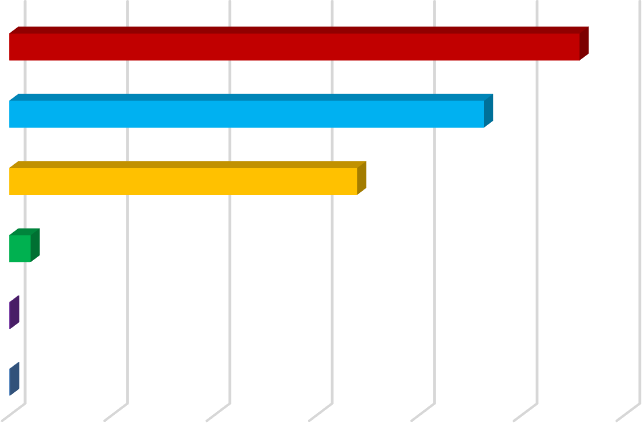 La asistencia durante diciembre del 2022, en la Caja de la Vivienda Popular se distribuyó así: 40,25% para la Dirección de Reasentamientos, 33,53% para la Dirección Mejoramiento de Vivienda, un 24,57% para la Dirección de Urbanizaciones y Titulación; 1,52% para la Subdirección Financiera y finalmente un 0,07% para la Dirección Jurídica y para la Dirección General.DETALLE DE LA ATENCIÓN POR EL CANAL PRESENCIAL DE LASDIFERENTES DEPENDENCIASDirección de ReasentamientosCon referencia a la Dirección de Reasentamientos asistieron 557 (40,25%) ciudadanos(as) se acercaron a esta dependencia, durante diciembre del 2022, de los cuales la gran mayoría, es decir el 54,40% (303) se acercó para solicitar cita.Dirección de Mejoramiento de ViviendaLa Dirección de Mejoramiento de Vivienda atendió a 464 ciudadanos(as), que representan el 33,53% del total que se acercaron a la CVP durante diciembre del 2022. En su mayoría solicitaron información sobre el plan terrazas, con el 83,41%(387) de los ciudadanos(as).Dirección de Urbanizaciones y TitulaciónEsta dependencia obtuvo una asistencia de 340 ciudadanos(as), lo que representa el 24,57% del total de asistentes a la entidad durante diciembre del 2022. De los asistentes a esta dirección, el % (90,88) 309 se acercó para solicitar información general.Subdirección FinancieraLa Subdirección Financiera atendió a 21 ciudadanos(as) que equivale al 1,52% de los ciudadanos(as) atendidos(as) durante diciembre del 2022; de los cuales, el 76,19%(16) se acercaron para Información del estado de cuenta.Dirección JurídicaLa Dirección de Jurídica atendió a 1 ciudadano(a), que equivalen al 0,07% de los ciudadanos(a) atendidos(a) durante diciembre del 2022; los cuales se acercaron para solicitar información general.Dirección GeneralLa Dirección General atendió a 1 ciudadanos(as), que equivale al 0,07% de los ciudadanos(as) atendidos(a) durante diciembre del 2022; el cual se acercó para solicitar información general.ATENCIÓN PRIORITARIADe los 1.384 ciudadanos(as) que se acercaron a la entidad durante diciembre del 2022, el 9,97% (138) ciudadanos(as) fueron atendidos(as) de manera prioritaria. Se considera como atención prioritaria a las personas adultas mayores, mujeres lactantes y discapacitados certificados y no certificados, entre otros, siendo la Dirección de Reasentamientos la dependencia con mayor demanda, con un 67,39% (93) ciudadanos(as).Fuente: SIMADe los 138 ciudadanos(as) con atención prioritaria durante diciembre del 2022, los adultos mayores fueron los que más se acercaron a la entidad, con una participación del % () ciudadanos(as).Fuente: SIMADETALLE	DE	LA	ATENCIÓN POR EL	CANAL	TELEFÓNICO 	DE LAS DIFERENTES DEPENDENCIASLa atención por el canal telefónico, mediante el conmutador (157) 3494520/3494550, extensiones 0, 160, 161, 163, 164 y 165, las cuales son gestionadas por el proceso de Servicio al Ciudadano, durante diciembre del 2022 se registraron en el sistema de información misional y administrativo – SIMA las llamadas que ingresaron, para brindarinformación, orientar a los ciudadanos(as) y en la mayoría de los casos transferirlas a las extensiones de cada una de las dependencias de la Caja de la Vivienda Popular de acuerdo a la competencia de las mismas.No obstante, la Caja de la Vivienda Popular dispuso de manera alternativa, líneas de atención telefónicas (celulares) por dependencias, para que los ciudadanos(as) que no tuvo acceso a Internet, se pudiera comunicar de lunes a viernes en el horario de 7:00 ama 4:30 pm, a los siguientes números:Reasentamientos:	317 646 6282Urbanizaciones y Titulación:	317 646 6294Mejoramiento de Vivienda:	317 515 7729Servicio al Ciudadano:	318 612 72512.1 Consolidado de llamadas – Reporte Sima durante diciembre del 2022Los registros arrojados por el SIMA, permite establecer que, de las 42 llamadas recibidas todas fueron contestadas.De igual manera se puede observar que la Dirección de Reasentamientos registra la mayor cantidad de llamadas recibidas con 28 registros telefónicos, lo que representa el 66,67%.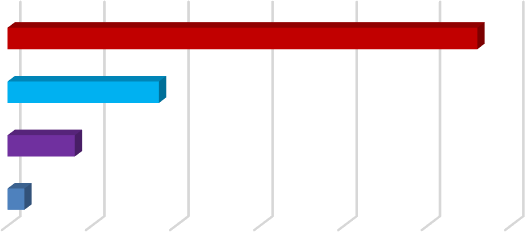 Fuente: SIMA2.2. Consolidado de llamadas - Líneas celulares diciembre 2022Dirección de Mejoramiento de ViviendaLa Dirección de mejoramiento de Vivienda recibió 61 llamadas telefónicas a través de la línea 317 515 7729 durante diciembre del 2022.Dirección de ReasentamientosLa Dirección de Reasentamientos recibió 58 llamadas telefónicas a través de la línea 317 646 6282 durante diciembre del 2022.Dirección de Gestión Corporativa - Servicio al CiudadanoPara efectos del presente informe, se recibieron 56 llamadas a través de la línea 318 612 7251 durante diciembre del 2022.Dirección de Urbanizaciones y TitulaciónLa Dirección de Urbanizaciones y Titulación recibió 10 llamadas telefónicas a través de la línea 317 646 6294 durante diciembre del 2022.CANAL ELECTRÓNICOPara diciembre del 2022, los ciudadanos(as), organismos distritales y otras entidades que no pudieron asistir a la entidad, radicaron documentación mediante el buzón de soluciones@cajaviviendapopular.gov.co, con un total de 1.114 mensajes de correo electrónico, de los cuales 184 constituyeron peticiones cuyo detalle se advierte en el informe mensual de gestión y oportunidad de las respuestas a las PQRSD, de diciembre del 2022.Con la implementación del sistema de correspondencia ORFEO, a partir de noviembre del 2020, se han radicado todas las comunicaciones oficiales que llegan a la Entidad por medio electrónico, adicionalmente a través de la radicación en línea habilitada en el portal web de la entidad en el enlace: https://orfeo.cajaviviendapopular.gov.co/formularioCVP/tramiteWebIni.php se recibieron 10 documentos.CONCLUSIONESSe puede concluir que, durante diciembre del 2022, en la Entidad se acercaron 1.384 ciudadanos(as) y se registraron 42 llamadas por el conmutador o líneas fijas de la Entidad, de los cuales la mayoría lo hicieron con el objetivo de conocer el estado del proceso que adelanta con la Entidad. Igualmente, se registraron 185 llamadas por las líneas telefónicas celulares Reasentamientos 317 646 6282, Urbanizaciones y Titulación317 646 6294, Mejoramiento de Vivienda 317 515 7729 y Dirección de Gestión Corporativa Proceso de Servicio al Ciudadano 318 612 7251 y, por último, ingresaron1.114 mensajes a través del correo electrónico soluciones@cajaviviendapopular.gov.co y 10 documentos por medio de la radicación en línea habilitada en el portal web de la Entidad.Así mismo se concluye que se sigue dando a conocer en detalle a la ciudadanía, los diferentes canales de interacción y puntos de atención que tiene la Caja de la Vivienda Popular, evitando que los ciudadanos(as) más vulnerables tengan que desplazarse lejos de su vivienda y facilitar el acceso a la información sobre los trámites y servicios que presta la Entidad, permitiendo empoderar a los ciudadanos(as) y de esta manera incrementar el nivel de satisfacción de los usuarios(as).MARÍA MERCEDES MEDINA OROZCODirectora de Gestión CorporativaMmedinao@cajaviviendapopular.gov.coElaboró: Roberto Carlos Narváez Cortés – ContratistaDependenciaNúmero telefónicoReasentamientos317 646 6282Urbanizaciones y Titulación317 646 6294Mejoramiento de Vivienda317 515 7729Servicio al Ciudadano318 612 7251DIRECCIÓN DE REASENTAMIENTOS557DIRECCIÓN DE MEJORAMIENTO DE VIVIENDA464DIRECCIÓN DE URBANIZACIONES Y TITULACIÓN340SUBDIRECCIÓN FINANCIERA21DIRECCIÓN DE JURÍDICA1DIRECCIÓN GENERAL01100200300400500600DIRECCIÓN DE REASENTAMIENTOSDIRECCIÓN DE REASENTAMIENTOSDIRECCIÓN DE REASENTAMIENTOSTRÁMITE O SERVICIOCIUDADANOS (AS) ATENDIDOS(AS)PORCENTAJESolicitud de cita30354,40%Estado del proceso22540,39%Relocalización transitoria (pago)122,15%Ingreso al programa50,90%Notificación de resolución40,72%Respuesta radicado30,54%Radicación de contrato de arriendo30,54%Entrega de vivienda10,18%Negociación vivienda usada10,18%Total557100%DIRECCIÓN DE MEJORAMIENTO DE VIVIENDADIRECCIÓN DE MEJORAMIENTO DE VIVIENDADIRECCIÓN DE MEJORAMIENTO DE VIVIENDATRÁMITE O SERVICIOCIUDADANOS (AS) ATENDIDOS (AS)PORCENTAJEInformación sobre plan terrazas38783,41%Actos de reconocimiento curaduría pública social5712,28%Información general de mejoramiento de vivienda204,31%TOTAL464100%DIRECCIÓN DE URBANIZACIONES Y TITULACIÓNDIRECCIÓN DE URBANIZACIONES Y TITULACIÓNDIRECCIÓN DE URBANIZACIONES Y TITULACIÓNTRÁMITE O SERVICIOCIUDADANOS(AS) ATENDIDOS(AS)PORCENTAJESolicitud de información general30990,88%Solicitar la escrituración por primera vez236,76%Información sobre cancelación de hipoteca y condiciones resolutorias82,35%TOTAL340100%SUBDIRECCIÓN FINANCIERASUBDIRECCIÓN FINANCIERASUBDIRECCIÓN FINANCIERATRÁMITE O SERVICIOCIUDADANOS (AS) ATENDIDOS (AS)PORCENTAJEInformación estado de cuenta1676,19%Solicitud de información general419,05%Acuerdo de pago14,76%TOTAL21100%DIRECCIÓN JURÍDICADIRECCIÓN JURÍDICADIRECCIÓN JURÍDICATRÁMITE O SERVICIOCIUDADANOS (AS) ATENDIDOS (AS)PORCENTAJESolicitud información general1100%TOTAL1100%DIRECCIÓN GENERALDIRECCIÓN GENERALDIRECCIÓN GENERALTRÁMITE O SERVICIOCIUDADANOS (AS) ATENDIDOS (AS)PORCENTAJESolicitud información general1100%TOTAL1100%ATENCIÓN PRIORITARIAATENCIÓN PRIORITARIAATENCIÓN PRIORITARIADEPENDENCIACIUDADANO(AS) ATENDIDOS(AS)PORCENTAJEDirección De Reasentamientos9367,39%Dirección De Mejoramiento de Vivienda3021,74%Dirección De Urbanizaciones y Titulación1510,87%TOTAL138100%TIPO DE PRIORIDADTIPO DE PRIORIDADTIPO DE PRIORIDADCIUDADANO (A) PRIORITARIOCIUDADANOS(AS) ATENDIDOS(AS)PORCENTAJEAdulto mayor10273,91%Mujeres con niños en brazos o menores de 7 años)2014,49%Discapacitados/as (no certificado)64,35%Mujeres embarazadas53,62%Discapacitados/as (certificado)42,90%Ninguna de las anteriores10,72%TOTAL138100%DIRECCIÓN DE REASENTAMIENTOSDIRECCIÓN DE MEJORAMIENTO DE VIVIENDA9DIRECCIÓN DE URBANIZACIONES Y TITULACION4SUBDIRECCIÓN FINANCIERA1